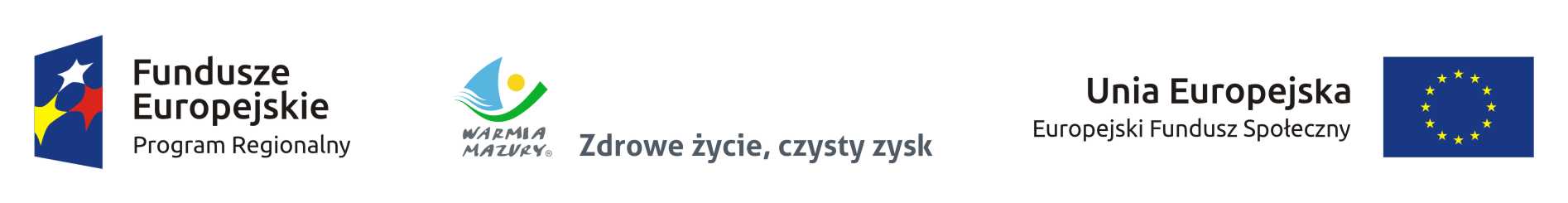 Lista osób zakwalifikowanych do udziału w projekcie z dnia 4.10.2016r.Informujemy, że osoby z pozycji od 1do 45 zakwalifikowały się do projektu i do kolejnego etapu , tj. szkoleń dotyczących zakładania i prowadzenie działalności gospodarczej, które będą realizowane w okresie 7-19 października 2016r.L.p.Nr identyfikacyjny liczba punktów - I etapliczba punktów - II etapSumaL.p.Nr identyfikacyjny liczba punktów - I etapliczba punktów - II etapSuma1WZ/8/B/2016/RPO45961412WZ/13/L/2016/RPO44921363WZ/12/L/2016/RPO43921354WZ/1/L/2016/RPO46871335WZ/8/L/2016/RPO57741316WZ/23/L/2016/RPO35921277WZ/7/B/2016/RPO43831268WZ/17/B/2016/RPO49761259WZ/22/L/2016/RPO398512410WZ/14/L/2016/RPO457912411WZ/5/L/2016/RPO398312212WZ/5/B/2016/RPO447612013WZ/10/L/2016/RPO348511914WZ/13/B/2016/RPO259311815WZ/3/L/2016/RPO417711816WZ/9/L/2016/RPO368011617WZ/20/L/2016/RPO377911618WZ/20/B/2016/RPO377911619WZ/12/B/2016/RPO407411420WZ/2/K/2016/RPO447011421WZ/2/B/2016/RPO466811422WZ/24/L/2016/RPO397411323WZ/16/L/2016/RPO238911224WZ/2/L/2016/RPO377311025WZ/7/L/2016/RPO357410926WZ/18/B/2016/RPO416810927WZ/15/L/2016/RPO317710828WZ/11/L/2016/RPO317510629WZ/19/B/2016/RPO327410630WZ/1/B/2016/RPO406610631WZ/15/B/2016/RPO317210332WZ/21/B/2016/RPO356810333WZ/19/L/2016/RPO237810134WZ/16/B/2016/RPO326810035WZ/9/B/2016/RPO36639936WZ/3/B/2016/RPO36629837WZ/4/B/2016/RPO35579238WZ/14/B/2016/RPO35579239WZ/1/K/2016/RPO18729040WZ/17/L/2016/RPO30609041WZ/11/B/2016/RPO30598942WZ/18/L/2016/RPO15688343WZ/10/B/2016/RPO16648044WZ/25/L/2016/RPO23578045WZ/4/L/2016/RPO265480